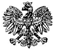 Zgierz, dn. 18.05.2023 r.ZP.272.4.2023.AB/4INFORMACJA O KWOCIE PRZEZNACZONEJ NA SFINANSOWANIE ZAMÓWIENIA	Na podstawie art. 222 ust. 4 ustawy z dnia 11 września 2019 r. – Prawo zamówień publicznych (tj. Dz. U. z 2020 r., poz. 1710 ze zm.) Powiat Zgierski reprezentowany przez Zarząd Powiatu Zgierskiego informuje, że na sfinansowanie zamówienia publicznego prowadzonego w trybie podstawowym na podstawie art. 275 pkt. 2 Ustawy, pn.: „Usuwanie z dróg na terenie powiatu zgierskiego pojazdów i ich przechowywanie na parkingu strzeżonym” na 2023 r. zamierza przeznaczyć kwotę w wysokości 190 000,00 zł  brutto.Ponadto Zamawiający informuje, że w ramach realizowanego postępowania zabezpieczy środki finansowe w uchwałach budżetowych na kolejne lata w następujący sposób: 2024 r.  –  369 217,50 zł brutto,  
2025 r.  –  179 217,50 zł brutto.Zarząd Powiatu Zgierskiego		_____________________________________( podpis Kierownika Zamawiającego lub osoby upoważnionej)          ZARZĄD POWIATU ZGIERSKIEGO                     95-100 Zgierz, ul. Sadowa 6a                    Tel. (42) 288 81 00, fax (42) 719 08 16                     zarzad@powiat.zgierz.pl, www.powiat.zgierz.pl